ПРАВИТЕЛЬСТВО АЛТАЙСКОГО КРАЯПОСТАНОВЛЕНИЕот 22 декабря 2023 г. N 511ОБ УТВЕРЖДЕНИИ ГОСУДАРСТВЕННОЙ ПРОГРАММЫ АЛТАЙСКОГО КРАЯ"РЕАЛИЗАЦИЯ ГОСУДАРСТВЕННОЙ НАЦИОНАЛЬНОЙ ПОЛИТИКИВ АЛТАЙСКОМ КРАЕ"В соответствии с постановлением Правительства Алтайского края от 09.08.2023 N 302 "Об утверждении порядка разработки и реализации государственных программ Алтайского края" Правительство Алтайского края постановляет:1. Утвердить государственную программу Алтайского края "Реализация государственной национальной политики в Алтайском крае" (приложение).2. Признать утратившими силу постановления Правительства Алтайского края:от 20.02.2020 N 67 "Об утверждении государственной программы Алтайского края "Реализация государственной национальной политики в Алтайском крае";от 05.03.2021 N 65 "О внесении изменений в постановление Правительства Алтайского края от 20.02.2020 N 67";от 20.12.2021 N 474 "О внесении изменений в постановление Правительства Алтайского края от 20.02.2020 N 67";от 09.11.2022 N 409 "О внесении изменений в постановление Правительства Алтайского края от 20.02.2020 N 67";от 17.02.2023 N 49 "О внесении изменений в постановление Правительства Алтайского края от 20.02.2020 N 67".3. Настоящее постановление вступает в силу с 01.01.2024.Губернатор Алтайского края,Председатель ПравительстваАлтайского краяВ.П.ТОМЕНКОПриложениеУтвержденаПостановлениемПравительства Алтайского краяот 22 декабря 2023 г. N 511ГОСУДАРСТВЕННАЯ ПРОГРАММААЛТАЙСКОГО КРАЯ "РЕАЛИЗАЦИЯ ГОСУДАРСТВЕННОЙ НАЦИОНАЛЬНОЙПОЛИТИКИ В АЛТАЙСКОМ КРАЕ"Стратегические приоритеты государственной программыАлтайского края "Реализация государственной национальнойполитики в Алтайском крае"1. Оценка текущего состояния сферы государственнойнациональной политикиСпецифической особенностью Алтайского края является многонациональный состав его населения. По данным Всероссийской переписи населения 2021 года на территории региона проживают представители 132 больших и малых народов, обладающих уникальными культурой и традициями. В регионе проживают кумандинцы, относящиеся к коренным малочисленным народам Севера, Сибири и Дальнего Востока Российской Федерации. По данным Всероссийской переписи населения 2020 года, их численность составляет 1089 человек, местами компактного проживания кумандинцев являются Красногорский, Солтонский районы и город Бийск.В Алтайском крае действуют 57 национально-культурных общественных объединений. Организационные формы национальных объединений: общества, ассоциации, центры, автономии, фонды. Три из них имеют статус региональной национально-культурной автономии (казахи, немцы, татары). Практически все организации вовлечены в мероприятия сферы государственной национальной политики на территории Алтайского края и за его пределами, организуют и проводят национальные праздники.Активные процессы самоорганизации в Алтайском крае по созданию национально-культурных организаций традиционно выражены среди наиболее многочисленных этнических групп населения (русских, немцев, казахов, татар, армян, белорусов, мордвы), а также коренного малочисленного народа - кумандинцев. Представители данных этносов более всего вовлечены в деятельность по сохранению традиционной культуры, осуществляют этнокультурные проекты, участвуют в мероприятиях сферы государственной национальной политики на территории региона и за его пределами.Реализацию мероприятий по гармонизации межнациональных отношений и этнокультурному развитию народов России обеспечивает краевое автономное учреждение "Дом народов Алтайского края". Учреждение предоставляет услуги по организации мероприятий в области культурного просвещения, осуществляет консультационную, методическую и ресурсную поддержку национально-культурных общественных объединений в сфере сохранения традиционных духовных ценностей. На базе Дома народов организуются мероприятия этнокультурной направленности, а также мероприятия, связанные с памятными датами российской истории и государственными праздниками: День воссоединения Крыма с Россией, День славянской письменности и культуры, День России, День государственного флага Российской Федерации, День народного единства, День Победы и др. Организуются обучающие мероприятия для добровольцев и сотрудников национально-культурных общественных объединений, научно-практические конференции, конкурсные и выставочные мероприятия.Ведется научно-исследовательская работа, мониторинги, подготовка информационных материалов, формирование банка данных фонотек, видеотек, фотоматериалов о народах Алтая.В регионе выстроена система грантовых и негрантовых форм поддержки социально ориентированных некоммерческих организаций в области укрепления единства российской нации и этнокультурного развития народов, профилактики гармоничных межнациональных отношений. За 2022 - 2023 годы реализовано свыше 30 проектов национально-культурных объединений за счет средств целевых субсидий.Некоммерческие организации на конкурсной основе организуют наиболее масштабное событие сферы межнациональных отношений в крае - Всероссийский фестиваль "День России на Бирюзовой Катуни". Ежегодно в фестивале принимает участие более 5,5 тыс. человек - представителей этнических и фольклорных общественных организаций из разных регионов Российской Федерации.Ежегодно около 500 представителей коренного народа Алтая из Бийска, Красногорского и Солтонского районов принимают участие в работе фестиваля кумандинской культуры, посвященного Международному Дню коренных народов мира.В целях согласования деятельности исполнительных органов Алтайского края и институтов гражданского общества по вопросам укрепления единства российской нации, гармонизации межэтнических и межрелигиозных отношений действует Совет по вопросам реализации государственной национальной политики при Правительстве Алтайского края. Члены Совета - представители общественных, национально-культурных, религиозных объединений Алтайского края, органов государственной власти Алтайского края и органов местного самоуправления.Большое внимание уделяется работе с молодежью, проводится региональный молодежный семинар-практикум по вопросам государственной национальной политики, осуществляется ресурсная поддержка регионального отделения молодежной ассамблеи "Мы - Россияне".В регионе проводится комплексная информационная кампания в сфере межнациональных отношений и сохранения духовно-нравственных ценностей: подготовка и выпуск специализированных публикаций региональными и муниципальными СМИ, создание контента для специализированных порталов в сети "Интернет": наш-алтай.рф, "Алтай многонациональный", сайта краевого автономного учреждения "Дом народов Алтайского края".Ежегодно реализуются издательские проекты: иллюстрированный журнал "Россия многонациональная. Алтайский край", сборники по итогам мониторинга межнациональных отношений "Национальная политика и межнациональные отношения в Алтайском крае", материалов научной конференции "Социальная интеграция и развитие этнокультур в евразийском пространстве".С целью оценки эффективности государственной программы и состояния сферы национальной политики ежегодно организуется мониторинг межнациональных отношений. Для предупреждения развития конфликтности на межнациональной почве ведется мониторинг состояния межнациональных отношений в муниципальных районах, округах и городских округах края, 73 государственных и муниципальных служащих региона подключены к государственной Системе мониторинга межнациональных и межконфессиональных отношений и раннего предупреждения конфликтов, разработанной Федеральным агентством по делам национальностей.По результатам мониторинга доля граждан, положительно оценивающих состояние межнациональных отношений, составляет 82,4% от числа опрошенных жителей Алтайского края, доля граждан, положительно оценивающих принадлежность к общности граждан Российской Федерации, в общем числе граждан Алтайского края, принявших участие в исследованиях, - 92,3%. Рост численности участников мероприятий, направленных на укрепление общероссийского единства и этнокультурное развитие народов, проживающих в Алтайском крае в 2023 году, по отношению к уровню 2021 года составил 110%.2. Приоритеты и цели государственной политики в сферегосударственной национальной политикиПриоритеты государственной национальной политики Российской Федерации основываются на следующих основных документах:указы Президента Российской Федерации:от 19 декабря 2012 года N 1666 "Об утверждении Стратегии государственной национальной политики Российской Федерации на период до 2025 года";от 2 июля 2021 года N 400 года "Об утверждении Стратегии национальной безопасности Российской Федерации";от 9 августа 2020 года N 505 года "Об утверждении Стратегии государственной политики Российской Федерации в отношении российского казачества на 2021 - 2030 годы";от 31 октября 2018 года N 622 "Об утверждении Концепции государственной миграционной политики Российской Федерации на 2019 - 2025 годы";от 11 августа 1994 года N 1681 "Об основных направлениях государственной политики Российской Федерации в отношении соотечественников, проживающих за рубежом";от 31 марта 2023 года N 229 "Об утверждении Концепции внешней политики Российской Федерации";от 9 ноября 2022 года N 809 "Об утверждении Основ государственной политики по сохранению и укреплению традиционных российских духовных ценностей";закон Алтайского края от 6 сентября 2021 года N 86-ЗС "Об утверждении стратегии социально-экономического развития Алтайского края до 2035 года".Приоритеты государственной политики в отношении соотечественников за рубежом основываются на следующих основных документах:Федеральный закон от 24 мая 1999 года N 99-ФЗ "О государственной политике Российской Федерации в отношении соотечественников за рубежом";постановление Правительства Российской Федерации от 31 августа 1994 года N 1064 "О мерах по поддержке соотечественников за рубежом".Реализация программы будет осуществляться в соответствии со следующими основными приоритетами:согласование общегосударственных интересов и интересов представителей различных этнических общностей, проживающих на территории Алтайского края;совершенствование системы управления и координации исполнительных органов Алтайского края при реализации государственной национальной политики Российской Федерации;обеспечение взаимодействия исполнительных органов Алтайского края, органов местного самоуправления и гражданского общества для укрепления единства народов, проживающих на территории края;создание условий для укрепления гражданского единства, формирования общероссийского гражданского самосознания, этнокультурного развития народов Алтайского края;гармонизации межнациональных отношений, развитие межнационального диалога и предупреждения конфликтов;обеспечение комплекса мер, направленных на поддержку общественных объединений соотечественников за рубежом в области образования, культуры, языка, религии, молодежной и информационной политики.Целью государственной национальной политики является укрепление общероссийской гражданской идентичности и единства многонационального населения Алтайского края, сохранение и поддержка его этнокультурного и языкового многообразия.3. Взаимосвязь со стратегическими приоритетами, целямии показателями государственных программ Российской ФедерацииГосударственная программа разработана с учетом стратегических приоритетов, целей и показателей государственной программы Российской Федерации "Реализация государственной национальной политики Российской Федерации", утвержденной постановлением Правительства Российской Федерации от 29.12.2016 N 1532.4. Задачи государственного управления в сферегосударственной национальной политикиОсновными задачами государственной национальной политики в Алтайском крае являются:содействие укреплению гражданского единства, формированию гражданского самосознания, патриотизма, гражданской ответственности населения Алтайского края;развитие этнокультурного многообразия народов, проживающих на территории Алтайского края, воспитание культуры межнационального общения, основанного на уважении чести и национального достоинства граждан;создание условий для формирования имиджа Алтайского края как территории гармоничных межнациональных отношений, в том числе информационное обеспечение реализации государственной национальной политики в Алтайском крае;обеспечение межнационального мира и согласия, гармонизации межнациональных (межэтнических) отношений в Алтайском крае;формирование системы социальной и культурной адаптации иностранных граждан в Алтайском крае и их интеграции в российское общество;поддержка экономического и социального развития коренных малочисленных народов Севера, Сибири и Дальнего Востока Российской Федерации, проживающих на территории Алтайского края.Решение указанных задач будет осуществляться путем реализации следующего сбалансированного комплекса мер:организация и проведение краевым автономным учреждением "Дом народов Алтайского края" культурно-массовых мероприятий, направленных на укрепление общероссийского единства и этнокультурное развитие каждого народа, проживающего на территории Алтайского края;обеспечение участия негосударственных некоммерческих организаций в реализации проектов по этнокультурному развитию, гармонизации межнациональных и межконфессиональных отношений, социальной и культурной адаптации иностранных граждан в Алтайском крае и их интеграции в российское общество;оказание всесторонней информационной поддержки мероприятий сферы государственной национальной политики;проведение социологического мониторинга состояния межнациональных и межконфессиональных отношений в регионе.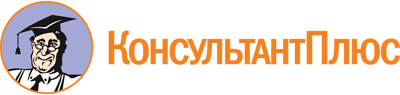 Постановление Правительства Алтайского края от 22.12.2023 N 511
"Об утверждении государственной программы Алтайского края "Реализация государственной национальной политики в Алтайском крае"Документ предоставлен КонсультантПлюс

www.consultant.ru

Дата сохранения: 11.06.2024
 